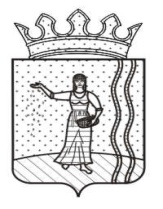 ДУМА ОКТЯБРЬСКОГО ГОРОДСКОГО ПОСЕЛЕНИЯОКТЯБРЬСКОГО МУНИЦИПАЛЬНОГО РАЙОНА ПЕРМСКОГО КРАЯРЕШЕНИЕ13.07.2017                                                                                      № 305Об информации о ходе исполнениябюджета Октябрьского городскогопоселения за 1 полугодие 2017 годаВ соответствии со ст. 264.2 Бюджетного кодекса Российской Федерации, ст. 38 Положения о бюджетном процессе в Октябрьском городском поселении», утвержденного решением Думы Октябрьского городского поселения от 29 ноября 2007 № 187, заслушав информацию советника главы администрации по экономике и финансам о ходе исполнения бюджета Октябрьского городского поселения, Дума Октябрьского городского поселения Октябрьского муниципального района Пермского краяРЕШАЕТ:1. Информацию о ходе исполнения бюджета Октябрьского городского поселения за 1 полугодие 2017 года принять к сведению, согласно приложению.2. Решение вступает в силу после обнародования в МКУ «Октябрьская централизованная библиотечная система» и подлежит размещению на сайте Октябрьского городского поселения Октябрьского муниципального района Пермского края (http://oktyabrskiy.permarea.ru/oktyabrskoje/Glavnaja-stranica/).3. Контроль за исполнением данного решения возложить на советника главы администрации по экономике и финансам Шагиахметову Н.М.Председатель ДумыОктябрьского городского поселения                                            Ю.В. КлимовскихПриложениек решению Думы Октябрьскогогородского поселения Октябрьскогомуниципального района Пермскогокрая от 13.07.2017 № 305ИНФОРМАЦИЯо ходе исполнения бюджета Октябрьского городского поселения Октябрьского муниципального района Пермского краяза 1 полугодие 2017 годаОтчет об исполнении бюджета Октябрьского городского поселения Октябрьского муниципального района Пермского края за 1 полугодие 2017 года в соответствии со ст. 38 Положения о бюджетном процессе (решение Думы от 29.11.2007 № 187) утвержден постановлением Администрации Октябрьского городского поселения Октябрьского муниципального района Пермского края от 10.07.2017 № 34 «Об утверждении отчета об исполнении бюджета Октябрьского городского поселения по состоянию на 01.07.2017» с показателями:доходы – 27 248 817,16 руб.,расходы – 16 319 357,35 руб.,превышение доходов над расходами – 10 929 459,81 руб.Отчет об исполнении бюджета за 1 полугодие 2017 направлен Администрацией Октябрьского городского поселения для сведения в Думу Октябрьского городского поселения в установленный срок.1. Исполнение доходной части бюджетаРешением Думы Октябрьского городского поселения Октябрьского муниципального района Пермского края от 22.12.2016 № 240 «О бюджете Октябрьского городского поселения на 2017 год и плановый период 2018 и 2019 годов» (в ред. решения Думы Октябрьского городского поселения от 07.06.2017 № 296) утверждены бюджетные назначения доходов бюджета на 2017 год в сумме 54 988,8 тыс. рублей.Плановые назначения 1 полугодия текущего года составили 27 346,9 тыс. рублей.Фактически в течение 1 полугодия 2017 года в бюджет Октябрьского городского поселения поступили средства в сумме 27 248,8 тыс. рублей, что составляет 49,7 % к утвержденным Думой Октябрьского городского поселения годовым назначениям и 99,6 % к плановым назначениям 1 полугодия текущего года.Из общего объема поступлений в сумме 27 248,8 тыс. рублей, собственные доходы составили 11 881,9 тыс. рублей (43,6 %) , безвозмездные поступления составили 15 366,9 тыс. рублей (56,4 %).Собственные доходыОсновные показатели исполнения доходной части бюджета Октябрьского городского поселения за 1 полугодие 2017 года представлены в таблицах 1 и 2:Таблица 1Динамика поступления собственных доходов в 2016-2017 гг.тыс. руб.В целом сумма поступивших в бюджет поселения налоговых и неналоговых доходов за 1 полугодие 2017 года ниже  показателя за аналогичный период 2016 года на 1 578,6 тыс. руб. или на11,7%.В сравнении с прошлым годом налоговые поступления, увеличились на 898,1 тыс.руб., в том числе:налог на доходы физических лиц -804,5 тыс. руб., или 12,5% от плановых назначений.Увеличение поступлений обусловлено исполнением Соглашения о минимальной заработной плате в Пермском крае, и исполнением майских Указов Президента.налог на имущество физических лиц- 22,3 тыс. руб., или 24,05 % от плановых назначений;транспортный налог – 710,3 тыс. рублей, или 9,1 % от плановый назначений.Увеличение поступлений обусловлено поступлением недоимки за предыдущие периоды.В то же время поступления уменьшились в сравнении с прошлым годом на общую сумму 2 476,7 тыс. рублей, в том числе:акцизы по подакцизным товарам – 324,0 тыс. рублей, или 19,1% от  плановых назначений.Уменьшение поступлений обусловлено уменьшением дифференцированных нормативов отчислений в местные бюджеты дифференцированных ставок от акцизов на автомобильный и прямогонный бензин, дизельное топливо, моторные масла с 01 января 2017 года.Земельный налог- 641,4 тыс., или 40,2 % от плановых назначений, в связи с уменьшением поступлений налога от юридических лиц.По доходам от использования имущества, находящегося в государственной и муниципальной собственности уменьшение фактического показателя по сравнению с уровнем 2016 года составляет 939,1 тыс. руб., что связано с уменьшением количества заключенных договоров аренды муниципального имущества и передачи.По доходам от продажи материальных и нематериальных активов: уменьшение фактического показателя по сравнению с уровнем 2016 года составило 568,3 тыс. руб.Таблица 2Исполнение плановых назначений собственных доходовза 1 полугодие 2017 годатыс. руб.Плановые назначения 1 полугодия 2017 года по собственным доходам составили 11 914,0 тыс. руб. Фактически за 1 квартал 2017 года в бюджет поселения поступило 11 881,9 тыс. руб. собственных доходов, что составляет 99,7 % от плановых назначений.Исполнение по налогу на доходы физических составляет 100,5 %, по акцизам по подакцизным товарам 100,7 %, по налогу на имущество физических лиц 94,3 %, по транспортному налогу 103,5%, по земельному налогу 113,2 %.Не исполнены поступления по доходам от использования имущества, находящегося в государственной и муниципальной собственности в сумме1 84,2 тыс. рублей и доходов от продажи материальных и нематериальных активов в сумме 36, тыс. рублей.Безвозмездные поступленияТаблица 3Исполнение плановых назначений по безвозмездным поступлениямза 1 полугодие 2017 годатыс. руб.Всего за 1 полугодие 2017 года планировались безвозмездные поступления в бюджет в сумме 15 432,9 тыс. рублей, фактически поступило 15 432,9тыс. рублей, или 100 %, плановых назначений 1 квартала 2017 года.В соответствии с требованиями Бюджетного кодекса Российской Федерации межбюджетные трансферты, полученные в форме субвенций, субсидий и иных межбюджетных трансфертов, имеющих целевое назначение, не использованные в текущем финансовом году, по окончании года подлежат возврату в доходы бюджета, из которого они были предоставлены.За 1 полугодие квартал 2017 года во исполнение указанных требований было возвращено целевых средств в сумме 14 736,3 тыс. рублей, из них подтверждена потребность в целевых средствах в сумме 14 668,4 тыс. рубле, все средства поступили в бюджет Октябрьского городского поселения.1.2. Исполнение расходной части бюджета.Решение Думы от 22.12.2016 № 240 «О бюджете Октябрьского городского поселения на 2017 год и плановый период 2018 и 2019 годов» утверждены бюджетные назначения по расходам на 2017 год в сумме 45 258,6 тыс. рублей.С учетом изменений и дополнений, вносимых в решение о бюджете на 2017 год в течение 1 полугодия 2017 года, годовые назначения сложились в сумме 73 251,9 тыс. рублей (в ред. решения Думы Октябрьского городского поселения от 07.06.2017 № 296).Плановые назначения 1 полугодия составили 47 120,2 тыс. рублей.Фактические расходы бюджета поселения за 1 полугодие 2017 года исполнены в сумме 16 319,4 тыс. рублей, что составляет 34,6 % от плановых назначений 1 полугодия.Наибольший удельный вес в структуре расходов поселения составляют расходы:Общегосударственные вопросы – 33,2%;Национальная безопасность – 3,3%;Национальная экономика – 22,2%;Жилищно-коммунальное хозяйство – 25,8%;Культура, кинематография – 10,8%;Социальная политика – 4,7%;Физическая культура и спорт – 0,0%.Выполнение плановых назначений по расходам за 1 полугодие 2017 года в разрезе разделов и подразделов выглядит следующим образом:По разделу 0100 «Общегосударственные вопросы» бюджетные ассигнования использованы в сумме 5 417,0 тыс. рублей или 79,1 % от плановых назначений.По разделу 0300 «Национальная безопасность и правоохранительная деятельность плановые назначения использованы в сумме 533,5 тыс. руб. или 92,9%.По разделу 0409 «Дорожное хозяйство (дорожные фонды)» расходы составили 3 579,8 тыс. рублей или 46,8 % от плановых назначений. Неисполнение связано с длительным сроком проведения процедуры закупок на заключение муниципального контракта по выполнению работ по ремонту дорог общего пользования местного значения муниципального образования «Октябрьское городское поселение» и ремонту дорог общественного назначения в рамках программы «Формирование современной городской среды» в июле 2017 года. В связи с отсутствием подачи заявок по аукциону в электронной форме на ремонт дорог общественного назначения в п. Октябрьский Октябрьского района Пермского края в 3 квартале проводится новый аукцион.По разделу 0500 «Жилищно-коммунальное хозяйство» - исполнение составляет 14,3 % от плановых назначений, так как:- в подразделе 0501 «Жилищное хозяйство» исполнение 1,2 % от плановых назначений, в связи с принятием решения об одностороннем отказе от исполнения муниципального контракта № 0156300010716000035-0216968-01 от 12.08.2016 заключенного с ООО «Ремстройсервис», на приобретение построенных жилых помещений у застройщиков в многоквартирных домах, в том числе в многоквартирных домах, строительство которых не завершено, для нужд Октябрьского городского поселения для переселения граждан из жилых помещений, расположенных в многоквартирных домах, признанных аварийными и подлежащими сносу на основании Постановления администрации Октябрьского городского поселения от 26.06.2017 № 10.- в подразделе 0502 «Коммунальное хозяйство» исполнено 89,5 % от плановых назначений в связи с предоставлением бухгалтерских документов по муниципальному контракту по оказанию услуг по техническому и аварийино-диспетчерскому обслуживанию газопроводов, газового оборудования и станций ЭХЗ на территории Октябрьского городского поселения Октябрьского муниципального района Пермского края после отчетного периода.- по подразделу 0503 «Благоустройство» запланированные расходы использованы в сумме 2 598,2 тыс. рублей, или 42,4 % в связи с отсутствием заявок по аукциону в электронной форме на благоустройство придомовой территории многоквартирных жилых домов на территории Октябрьского городского поселения Октябрьского муниципального района Пермского края в рамках программы «Формирование современной городской среды».По разделу 0800 «Культура, кинематография» плановые назначения использованы в сумме 1 760,0 тыс. рублей или 100,0% от плановых назначений.По разделу 1000 «Социальная политика» средства использованы в сумме 773,6 тыс. рублей или 95,3 % от плановых назначений в том числе:пенсионное обеспечение – 415,8 тыс. рублей;другие вопросы в области социальной политики – 357,8 тыс. рублей.По разделу 1100 «Физическая культура и спорт» плановые назначения использованы в сумме 0,0 тыс. руб. или 0,0% от плановых назначений, проведение запланированных спортивных мероприятий по муниципальному заданию в 3 квартале 2016г.В сравнении с аналогичным периодом 2017 года исполнение бюджета по расходам Октябрьского городского поселения выглядит следующим образом:Проведенный анализ показывает, что в отчетном периоде освоение бюджетных ассигнований проходило менее активно, чем за аналогичный период 2016 года. Исполнение плановых назначений составило 16 319,4 тыс. рублей, что меньше на 6 547,2 тыс. рублей уровня 2016 года. Значительное уменьшение произошло по разделу 0501 в связи с оплатой в 2016 году муниципальных контрактов заключенных на приобретение построенных жилых помещений в многоквартирных домах, в том числе в многоквартирных домах, строительство которых не завершено, для нужд Октябрьского городского поселения для переселения граждан из жилых помещений, расположенных в многоквартирных домах, признанных аварийными и подлежащими сносу.Наименование доходовПо состоянию наПо состоянию наРост (снижение) поступлений 2016 года к уровню 2015 годаРост (снижение) поступлений 2016 года к уровню 2015 годаНаименование доходов01.07.201601.07.2017+,-;тыс. руб.+, - ;%Всего13 460,511 881,9-1 578,6-11,7в т. ч.Налог на доходы физических лиц6 446,47 250,9804,512,5Акцизы по подакцизным товарам1 692,31 368,3-324,0-19,1Налог на имущество физических лиц90,9113,222,324,5Транспортный налог787,5858,871,39,1Земельный налог1 592,2950,8-641,4-40,2Доходы от использования имущества, находящегося в государственной и муниципальной собственности2 039,41 100,3-939,1-46,0Доходы от  продажи материальных и нематериальных активов797,4229,1-568,3-71,3Прочие доходы 14,410,5-3,9-7,3Наименование доходаПлановые назначенияФактически исполненоИсполнение плановых назначенийИсполнение плановых назначенийНаименование доходаИсполнение плановых назначенийИсполнение плановых назначенийНаименование дохода+, - , тыс. руб.%Всего11 914,011 881,9-32,199,7в т. ч.Налог на доходы физических лиц7 215,07 250,935,9100,5Акцизы по подакцизным товарам1 358,91 368,39,4100,7Налог на имущество физических лиц120,0113,2-6,894,3Транспортный налог830,0858,828,8103,5Земельный налог840,0950,8110,8113,2Доходы от использования имущества, находящегося в государственной и муниципальной собственности1 284,51 100,3-184,285,7Доходы от продажи материальных и нематериальных активов265,6229,1-36,586,3Прочие доходы0,010,510,50Наименование доходаПлановые назначенияФактически исполненоИсполнение плановых назначенийИсполнение плановых назначенийНаименование доходаИсполнение плановых назначенийИсполнение плановых назначенийНаименование дохода+, - , тыс. руб.%Всего15 432,915 366,9-66,099,6в т. ч.Дотации бюджетам поселений на выравнивание бюджетной обеспеченности6029,86 029,80,0100,0Субвенции бюджета на выполнение передаваемых полномочий119,4119,40,0100,0Прочие межбюджетные трансферты, передаваемые бюджетам поселений3 939,03 939,00,0100,0Субсидии бюджетам городских поселений на поддержку государственных программ субъектов Российской Федерации и муниципальных программ формирования современной городской среды5 347,25 347,20,0100,0Возврат остатков субсидий, субвенций и иных межбюджетных трансфертов, имеющих целевое назначение, прошлых лет из бюджетов поселений0,00- 67,9--РазделСумма плановых назначенийФактически исполнено тыс. руб.Отклонение от плана тыс. руб.% исполнения плановых назначений0100Общегосударственные вопросы6 847,05 417,0-1 430,079,10102Функционирование высшего должностного лица субъекта Российской Федерации и муниципального образования547,9102,6-445,318,70103Функционирование законодательных (представительных) органов государственной власти и представительных органов муниципальных образований150,5148,4-2,198,60104Функционирование Правительства Российской Федерации, высших исполнительных органов государственной власти субъектов Российской Федерации, местных администраций5 332,04 800,8-531,290,00106Обеспечение деятельности финансовых, налоговых и таможенных органов финансового (финансово-бюджетного) надзора32,532,50,0100,00111Резервные фонды298,60,0-298,60,00113Другие общегосударственные вопросы485,5332,7-152,868,50300Национальная безопасность и правоохранительная деятельность574,0533,5-40,592,90309Защита населения и территории от чрезвычайных ситуаций природного и техногенного характера, гражданская оборона99,081,0-18,081,80310Обеспечение пожарной безопасности475,0452,5-22,595,30400Национальная экономика7 716,63 623,0-4 093,647,00405Сельское хозяйство и рыболовство24,40,0-24,40,00406Водное хозяйство43,243,20,0100,00409Дорожное хозяйство (дорожные фонды)7 649,03 579,8-4 069,246,80500Жилищно-коммунальное хозяйство29 371,04 212,3-25 158,714,30501Жилищное хозяйство21 730,4256,3-21 474,11,20502Коммунальное хозяйство1 516,31 357,8-158,589,50503Благоустройство6 124,32 598,2-3 526,142,40800Культура, кинематография1 760,01 760,00,0100,00801Культура1 760,01 760,00,0100,01000Социальная политика811,6773,6-38,095,31001Пенсионное обеспечение439,6415,8-23,894,61003Социальное обеспечение населения372,0357,8-14,296,21100Физическая культура и спорт40,00,0-40,00,01101Физическая культура40,00,0-40,00,0Итого47 120,216 319,4-30 800,834,6КФСРНаименование расходов1 полугодие20161 полугодие2017Изменение показателей тыс. руб.0100Общегосударственные вопросы6 325,45 417,0-908,40102Функционирование высшего должностного лица субъекта Российской Федерации и муниципального образования500,8102,6-490,20103Функционирование законодательных (представительных) органов государственной власти и представительных органов муниципальных образований165,3148,4-16,90104Функционирование Правительства Российской Федерации, высших исполнительных органов государственной власти субъектов Российской Федерации, местных администраций4 733,04 800,867,80106Обеспечение деятельности финансовых, налоговых и таможенных органов финансового (финансово-бюджетного) надзора32,532,50,00111Резервные фонды0,00,00,00113Другие общегосударственные вопросы893,8332,7-561,10300Национальная безопасность и правоохранительная деятельность348,2533,5185,30309Защита населения и территории от чрезвычайных ситуаций природного и техногенного характера, гражданская оборона24,181,056,90310Обеспечение пожарной безопасности324,1452,5128,40400Национальная экономика2 880,03 623,07430405Сельское хозяйство и рыболовство0,00,00,00406Водное хозяйство0,043,243,20409Дорожное хозяйство (дорожные фонды)2 880,03 579,8699,80500Жилищно-коммунальное хозяйство11 303,84 212,3-7 091,50501Жилищное хозяйство5 162,1256,3-4 905,80502Коммунальное хозяйство3 485,71 357,8-2 127,90503Благоустройство2 656,02 598,2-57,80800Культура, кинематография1 660,01 760,0100,00801Культура1 660,01 760,0100,01000Социальная политика318,1773,6455,51001Пенсионное обеспечение263,8415,8152,01003Социальное обеспечение населения54,3357,8303,51100Физическая культура и спорт31,10,0-31,11101Физическая культура31,10,0-31,1Итого22 866,616 319,4-6 547,2